Bilag til AU standard for IKT-specifikationerProjekt:<Angiv projektnavn>AU sagsnummer:<Angiv sagsnummer>Dato for projektspecifik revision:<Angiv åååå-mm-dd >Revision:<Ajourfør revisionsID løbende under byggesagen>Virksomhedsnavn:<Angiv virksomhedsnavn(e) for afsender(e)>Bygherre:<Angiv bygherre>Driftsherre:Aarhus UniversitetVejledning	50.	Generelt	60.0/	Byggesagen	60.1/	Ansvarlige for IKT på projektet	60.2/	Supplerende dokumenter	60.3/	IKT-krav i udbud	60.4/	IKT-organisation	61.	Klassifikation	71.0/	Orientering	71.1/	Formål med brug af klassifikation og identifikation	71.2/	Omfang af klassifikation og identifikation	71.3/	Klassifikationssystem	71.4/	Identifikationsmetode	72.	Digital kommunikation	82.0/	Orientering	82.1/	Skriftlig kommunikation	82.2/	Filudveksling	92.3/	Fil- og mappestruktur	92.4/	Metadata	93.	Etablering af kommunikationsplatform	103.1/	Tilvejebringelse af kommunikationsplatform	103.2/	Administration af kommunikationsplatform	103.3/	Mappestruktur	104.	Digital Projektering	114.0/	CAD/BIM - orientering	114.1/	Bygningsmodeller	114.2/	Tegningsproduktion	134.3/	Koordinat-, højde- og modulsystem	134.4/	Konsistens- og kollisionskontrol	145.	Digitalt udbud	155.0/	Orientering	155.1/	Tilvejebringelse af udbudsportal	155.2/	Administration af udbudsportal	155.3/	Udbudsmateriale	155.4/	Filformater	165.5/	Mappestruktur	166.	Mængdefortegnelse	176.1/	Mængder i udbuddet	176.2/	Bygningsmodeller	176.3/	Beskrivelse af mængder	177.	Digital aflevering	187.0/	Orientering	187.1/	Projektmateriale	187.2/	’Som udført’ materiale	187.3/	Aflevering til drift – dokumentation	197.4/	Aflevering til drift – data	197.5/	Digitale mangellister	198.	Digitalisering af eksisterende forhold	208.0/	Orientering	208.1/	Omfattede arealer, bygninger, anlæg og fag	208.2/	Grundlag for digitalisering af eksisterende forhold	208.3/	Bygningsmodeller	208.4/	Tegningsproduktion	218.5/	Koordinat- højde og modulsystem	21VejledningIKT-procesmanualen er et projektspecifikt samarbejdsværktøj, der anvendes til at afstemme hvordan man i fællesskab, og på mest effektive måde, når frem til de aftalte leverancer.Parterne omkring procesmanualen er typisk de projekterende og udførende parter på projektet, dvs. rådgivere (arkitekt og ingeniør) samt entreprenører (hoved-, total- og fagentreprenører). Byg- og Driftsherre er som udgangspunkt ikke omfattet af procesmanualen, men alle revisioner af IKT-procesmanualen skal godkendes af Byg- og Driftsherre.Procesmanualen er ikke en del af den kontraktmæssige aftale på projektet mellem klient og rådgiver/udførende, men et dynamisk dokument som parterne løbende kan opdatere, raffinere, præcisere og tilføje afsnit og tekst til, efterhånden som projektet skrider frem, og nye parter indgår i samarbejdet.Sammenhæng til aftaler, IKT-procesmanualen og de virksomhedsspecifikke CAD manualer er illustreret nedenfor: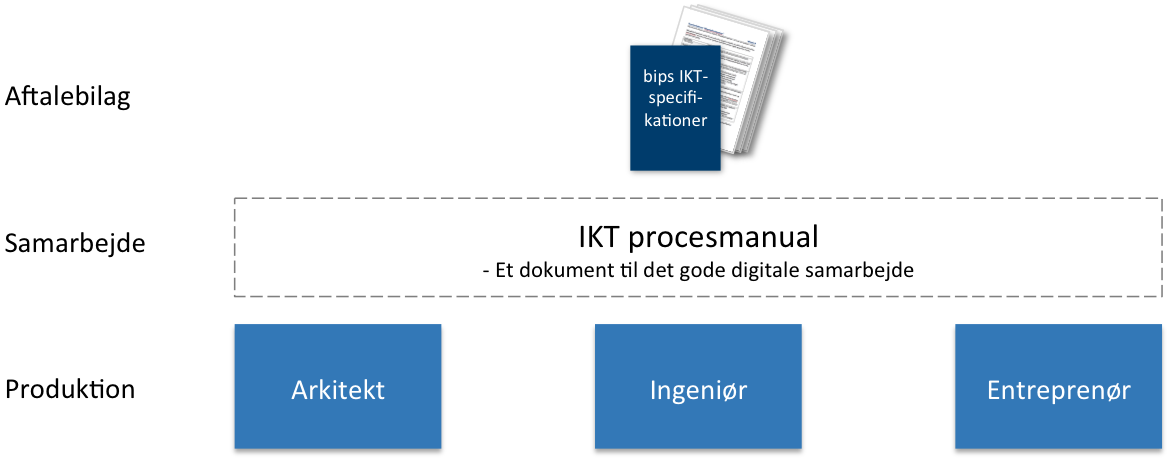 Procesmanualen skal altså ses som det dokument, som binder de enkelte virksomheders arbejdsmetoder sammen, ift. hvordan de på bedste måde kommer frem til de aftale leverancer.Den overordnede struktur i paradigmet er baseret på Ydelsesbeskrivelse for Byggeri og Landskab 2018 og afstemt med AU IKT-specifikationer. Der er mulighed for at tilføje ekstra afsnit efter de eksisterende afsnit, men dette er ikke et krav. Afsnittene i procesmanualen er bygget op over følgende skabelon:Afsnitsnummer AfsnitsnavnForklarende/vejledende tekst, som giver en introduktion til området, så alle kan forstå den kontekst afsnittet skal forstås i.GenereltByggesagenGenerel information om byggesagen.Ansvarlige for IKT på projektetAngivelse af hvilken part, eller hvilke parter, der har det overordnede ansvar for overholdelse af indholdet i IKT-procesmanualen. Supplerende dokumenterOplistning af dokumenter som er nødvendige for at kunne få overblik over projektet. Ud over dokumentnavn angives også baggrund for dokumenterne, samt evt. kort beskrivelse af indhold og forhold til procesmanualen.IKT-krav i udbudRedegørelse for hvilke dele af projektets IKT-forhold som også skal omfatte de udførende, og som skal indgå som en del af udbudsmaterialet.IKT-organisationRedegørelse for IKT-organisationen i et organisationsdiagram, f.eks. på niveau med eksemplet i bips’ A305 IKT-projektroller afsnit 2.2.KlassifikationOrienteringGenerelt om klassifikationOpsummering af de forskellige områder som omfattes af anvendelse af klassifikation på projektet.Ansvarlige for klassifikationRedegørelse for hvilke parter som har det overordnede ansvar for at punkter ifm. klassifikation overholdes. Såfremt roller og ansvar er defineret andetsteds, kan der herunder blot henvises til de relevante afsnit.Formål med brug af klassifikation og identifikationSåfremt der anvendes et klassifikationssystem, og/eller et identifikationssystem angives, hvilke formål systemerne skal kunne anvendes til.Omfang af klassifikation og identifikationRedegørelse for om der anvendes klassifikation og/eller identifikation på projektet, samt hvilke dele af projektet og hvilke dele af projektmaterialet, der er omfattet af klassifikations- og identifikationskravene.KlassifikationssystemRedegørelse for hvilket klassifikationssystem – eller klassifikationssystemer – der anvendes på projektet. Et klassifikationssystem opdeler projektets dele i overordnede standardiserede klasser baseret på fælles karakteristika. F.eks. ’Væg’, ’Vindue’, ’Armatur’ etc.IdentifikationsmetodeRedegørelse for hvilket identifikationssystem – eller identifikationssystemer – der anvendes på projektet. Et identifikationssystem skaber en unik identifikation af projektets dele på projektniveau. Identifikationen skabes oftest på type eller forekomst niveau. F.eks. ’bygningsdel af typen 1’ eller ’bygningsdel nr. 1’. Redegørelse for egenskabsdatafelt og propertyset for identifikationskoder. Skal være ens på tværs af fagmodeller.Digital kommunikationOrienteringGenerelt om digital kommunikationOpsummering af de forskellige områder som omfattes af den digitale kommunikation på projektet.Ansvarlige for kommunikationRedegørelse for hvilke parter som har det overordnede ansvar for, at punkter ifm. den digitale kommunikation overholdes. Såfremt roller og ansvar er defineret andetsteds, kan der herunder blot henvises til de relevante afsnit.Anvendte digitale værktøjer og systemerOplistning af hvilke værktøjer og systemer der anvendes af projektets aktører i den digitale kommunikation. Værktøjer og systemer kan være fælles for alle, eller individuelt for de enkelte virksomheder. Listen vil oftest kun indeholde de mest centrale værktøjer, som er centrale for alle at have indsigt i.Skriftlig kommunikationSkriftlig kommunikationRedegørelse for hvilke dele af den skriftlige kommunikation der skal foregå digitalt, samt hvilke standarder de forskellige former for kommunikation skal overholde.AdviseringBeskrivelse af hvilket omfang og metode til advisering af tilgængelighed af nye filer og filrevisioner, der anvendes på projektet.Dokumentation af kommunikationBeskrivelse af hvordan dokumentation af kommunikationen håndteres.FiludvekslingDokumenter og filerBeskrivelse af hvilke typer af dokumenter og filer der findes på projektet, hvilke filformater de udveksles i, hvornår disse udveksles, samt udvekslingsmetoderFil- og mappestrukturFilnavngivningBeskrivelse af metode til navngivning af filer på projektet.MappestrukturBeskrivelse af hvilken mappestruktur der anvendes på hvilke dele af projektet.VersionsstyringBeskrivelse af hvilken metode til revisionsstyring, der anvendes på projektet, samt hvilke typer af dokumenter dette omfatter.MetadataMetadataBeskrivelse af om der skal tilknyttes metadata til filer på projektet, og i givet fald hvilke metadata, og hvilken metode til håndtering af metadata der anvendes på projektet.Etablering af kommunikationsplatformTilvejebringelse af kommunikationsplatformRedegørelse for hvilke parter som tilvejebringer den digitale kommunikationsplatform. Herunder hvilke pligter tilvejebringeren har.Administration af kommunikationsplatformRedegørelse for hvilke parter der har det overordnede ansvaret for punkterne vedrørende administrationen af kommunikationsplatformen. Såfremt roller og ansvar er defineret andetsteds, kan der herunder blot henvises til de relevante afsnit.MappestrukturBeskrivelse af hvilken mappestruktur der anvendes på hvilke dele af projektet.Digital ProjekteringCAD/BIM - orienteringGenerelt om CAD/BIMOpsummering af de forskellige områder som omfatter CAD/BIM på projektet.Ansvarlige for CAD/BIMRedegørelse for hvilke parter som har det overordnede ansvar for at punkter ifm. CAD/BIM overholdes. Såfremt roller og ansvar er defineret andetsteds, kan der herunder blot henvises til de relevante afsnit.Anvendte CAD/BIM værktøjer og systemerOplistning af hvilke værktøjer og systemer der anvendes af projektets aktører i arbejdet med CAD/BIM. Værktøjer og systermer kan være fælles for alle, eller individuelle for de enkelte virksomheder. Listen vil oftest kun indeholde de mest centrale værktøjer, som er centrale for alle at have indsigt i.Model-og tegningslisterRedegørelse for hvilke model- og tegningslister der skal være på projektet, inkl. oversigt over hvad hver liste skal indeholde, samt hvilken part der skal oprette og vedligeholde hvilke lister.BygningsmodellerModellerings- og objektprincipperSåfremt der gælder generelle model- og objektprincipper, skal der herunder redegøres for disse. Typiske områder er fastlæggelse af geometri og detaljering, samt modelleringsmæssige forhold, som kan have indflydelse på udveksling og/eller eksport og bygningsmodellerne. Der kan med fordel refereres til foruddefinerede standarder eller metoder.Leverancespecifikation for bygningsdeleBeskrivelse af hvilket indhold der forefindes i modellerne jf. de for projektet aktuelle faser. Der kan med fordel henvises til eksterne publikationer og/eller referencer, som redegør i detaljen for indhold mv., eller henvises til standarder som f.eks. informationsniveauer.AnvendelseBeskrivelse af hvilke anvendelsesområder modellerne er udarbejdet til. ArealforvaltningsmodellerBeskrivelse af projektspecifikke forhold vedrørende arealforvaltningsmodeller, herunder hvilke fagmodeller der skal udgøre arealforvaltningsmodellerne. SektioneringRedegørelse for bygningsmæssig sektionering af evt. fællesmodel samt arealforvaltningsmodeller og grænsefladerne mellem bygninger, samt efter hvilke principper sektioneringen foregår. Specifikke forhold vedrørende etagemæssig sektionering beskrives desuden her. Tabel for egenskaberRedegørelse for hvilke egenskaber der skal tilknyttes hvilke objekter samt evt. efter hvilken metode/standard og i hvilke faser. Der skal fokuseres på egenskaber, som har indflydelse på den tværfaglige koordinering, samt redegøres for hvordan håndtering af fagspecifikke egenskaber skal foregå, herunder hvilke egenskaber samt tilhørende værdier som anses for at valide i fagmodellerne.ModelskiltRedegørelse for omfang og indhold i modelskilt for bygningsmodeller. Modelskiltets formål er at samle og synliggøre informationen om bygningsmodellen. Modelskilt kan placeres enten direkte i modellen, eller på en ’side’ opsat til print direkte i modellen.Udveksling af modellerRedegørelse for hvordan udveksling af modellerne skal foregå, inkl. med hvilket formål udvekslingen sker, hvilke modeller der udveksles i hvilke formater, samt på hvilke tidspunkter udvekslingen foregår.Samling i fællesmodelRedegørelse for procedure og ansvar omkring samling af fagmodeller i fællemodel.Softwarespecifikke forholdHerunder redegøres der for specielle forhold ift. den anvendte software.TegningsproduktionTegningsstandarder og lagstrukturRedegørelse for tegningsmæssige forhold og standarder.TegningssektioneringRedegørelse for tegningsmæssig opdeling og godkendte afvigelser. TegningsskiltRedegørelse for omfang og indhold i tegningsskilt (også kaldet ’tegningshoved’) påsat opsatte 2D tegninger og digitale plot. Tegningsskiltet er ofte virksomhedsspecifikt, men såfremt der anvendes et projektspecifikt tegningshoved, kan det defineres og vises herunder.Tekst og målsætningRedegørelse for specifikke krav, der er til tekst og målsætning af tegninger og i modeller.Koordinat-, højde- og modulsystemKoordinat- og højdesystemRedegørelse for hvilket overordnet referencesystem der anvendes: Det helt overordnede system, typisk i et nationalt system. Anvendes til placering af byggesagen i landemæssig/global kontekst. Kan evt. deles op på flere systemer, f.eks. plankoordinatsystem (x og y-retningen) og højdesystem (z-retningen).Projektspecifik koordinatsystemRedegørelse for hvilket projektspecifikt koordinatsystem der anvendes: Et for byggesagen specifikt system, evt. roteret ift. det oveordnede referencesystem. Anvendes til placering af projektet ift. den lokale/projektspecifikke kontekst.ModulsystemRedegørelse for modulnet der anvendes: Et for én bygning specifikt system, som anvendes til fastlæggelse af bygningsgeometrien.IndsættelsespunktRedegørelse for hvilket fælles punkt som anvendes som indsættelsespunkt. Et indsættelsespunkt er det punkt, en bygningsmodel sættes ind i, enten i en anden bygningsmodel eller i en tegningsfil.EnhedssystemRedegørelse for hvilke(n) enhed(er) der anvendes på projektet, og i hvilke situationer.Konsistens- og kollisionskontrolKvalitetssikringRedegørelse for omfang og ansvar for kvalitetssikringen af bygningsmodeller. Angives for både fag- og fællesmodeller, inkl. redegørelse for hvilken dokumentation der skal foreligge på hvilke tidspunkter.Desuden skal der redegøres for kategoriseringen af kollisionstyper i C1,C2 og C3 samt hvilke kollisioner der er godkendt af Aarhus Universitet.Digitalt udbudOrienteringGenerelt om digitalt udbudOpsummering af de forskellige områder som omfattes af det digitale udbud, som skal foregå på projektet.Ansvarlige for digitalt udbudRedegørelse for hvilke parter som har det overordnede ansvar for at punkter ifm. digitalt udbud overholdes. Såfremt roller og ansvar er defineret andetsteds, kan der herunder blot henvises til de relevante afsnit. Anvendte digitale værktøjer og systemerOplistning af hvilke værktøjer og systemer der anvendes af projektets aktører ifm. digitalt udbud. Værktøjer og systemer kan være fælles for alle, eller individuelle for de enkelte virksomheder. Listen skal kun indeholde de for udbudsprocessen specielle værktøjer. Værktøjer som også anvendes andre steder i projektet (f.eks. til notater, aftaler, bygningsmodeller etc.), skal findes i de for værktøjets relevante afsnit af IKT-procesmanualen. Tilvejebringelse af udbudsportalSåfremt der på projektet anvendes et system til udbud og tilbud, skal dette beskrives, herunder hvem der er ansvarligt for driften. Administration af udbudsportalSåfremt der på projektet anvendes et system til udbud og tilbud, beskrives det herunder, hvem der er ansvarlig for administrationen af dette. UdbudsmaterialeTilbudslisterBeskrivelse af form og indhold for projektets tilbudslister, inkl. redegørelse for hvem der udfører hvilke dele, samt hvem der kordinerer tilbudslisterne for de forskellige faggrupper. BeskrivelserHerunder redegøres for hvilket system der anvendes til udarbejdelse af udbudsbeskrivelserne på projektet. FilformaterBeskrivelse af hvilke filformater de forskellige typer af dokumenter og filer, som indgår i det digitale udbud, skal gøres tilgængelige i. MappestrukturBeskrivelse af hvilken mappestruktur der anvendes i det digitale udbud.MængdefortegnelseSom udgangspunktet udbydes der ikke med modelbaseret mængder. Tilbudslister må kun indeholde modelbaseret mængder efter aftale med Byg- og Driftsherre.Mængder i udbuddetSåfremt der på projektet skal udbydes med mængder, skal der herunder redegøres for metode for dette, inkl. anvendelse af måleregler mv.BygningsmodellerRedegørelse for i hvilket omfang der anvendes bygningsmodeller og mængder fra bygningsmodeller som grundlag for mængdefortegnelsen.Beskrivelse af mængderRedegørelse for hvordan mængder skal være beskrevet i udbuddet, herunder en redegørelse for hvordan tilbuddet er opgjort, samt redegørelse for hvordan afregning af tilbuddet skal foregå.Digital afleveringOrienteringGenerelt om digital afleveringOpsummering af de forskellige områder på projektet som omfattes af den digitale aflevering. Ansvarlige for digital afleveringRedegørelse for hvilke parter som har det overordnede ansvar for at punkter ifm. digital aflevering overholdes. Såfremt roller og ansvar er defineret andetsteds, kan der herunder blot henvises til de relevante afsnit. Anvendte digitale værktøjer og systemerOplistning af hvilke værktøjer og systemer der anvendes af projektets aktører ifm. digital aflevering. Værktøjer og systermer kan være fælles for alle, eller individuelle for de enkelte virksomheder. Listen skal kun indeholde de for afleveringen specielle værktøjer. Værktøjer som også anvendes andre steder i projektet (f.eks. til notater, aftaler, bygningsmodeller etc.), skal findes i de for værktøjet relevante afsnit af IKT-procesmanualen. Tidsplan for digital afleveringOplistning af hvilke milestones og tidsfrister der er omkring afleveringen. Såfremt der findes en hovedtidsplan på projektet, hvoraf punkterne fremgår, kan der blot henvises til denne. ProjektmaterialeProjektmateriale omfatter typisk det materiale, som løbende er blevet udarbejdet gennem byggesagen, og som derved dokumenterer byggesagens proces. Punkter herunder redegør for, hvad aflevering af digitalt projektmateriale præcist indeholder, evt. med henvisninger til andre aktuelle afsnit for at undgå gentagelser, inkl. hvilken form materialet skal have, hvilken afleveringsmetode der skal anvendes, samt tidspunkt(er) for afleveringen.’Som udført’ materialeDokumentation af byggeriet – også kaldt ’som udført’ – er en selvstændig ydelse med sine egne opgørelser af indhold og niveauer. Punktet herunder kan opsummere og redegøre for den digitale form materialet afleveres i, inkl. afleveringsmetode og tidspunkter for afleveringen. Etageplaner af arealforvaltningBeskrivelse af projektspecifikke forhold vedrørende etageplaner til arealforvaltning. BygningsmodellerBeskrivelse af projektspecifikke forhold vedrørende ”som udført” bygningsmodeller i originalformat, herunder de printklare tegninger som bygningsmodellerne skal indeholde. AnsvarsfordelingBeskrivelse af projektspecifikke forhold vedrørende ansvarsfordeling i forbindelse med ”som udført” herunder registrering og orientering af projektændringer. Aflevering til drift – dokumentationBeskrivelse af hvilke filformater de forskellige typer af dokumenter og filer, som indgår i den digitale aflevering, skal gøres tilgængelige i. Aflevering til drift – dataBeskrivelse af hvilke typer af data indgår i den digitale aflevering og for hvilke typer af bygningsdele, rum etc. Digitale mangellisterSåfremt der anvendes digitale mangellister på projektet skal det herunder fremgå hvordan disse håndteres.Digitalisering af eksisterende forholdOrienteringGenerelt om digitalisering af eksisterende forholdOpsummering af de forskellige områder på projektet som omfattes af digitalisering af eksisterende forhold. Ansvarlige for digitalisering af eksisterende forholdRedegørelse for hvilke parter som har det overordnede ansvar for at punkter ifm. digitalisering af eksisterende forhold overholdes. Såfremt roller og ansvar er defineret andetsteds, kan der herunder blot henvises til de relevante afsnit. Anvendte digitale værktøjer og systemerOplistning af hvilke værktøjer og systemer der anvendes af projektets aktører ifm. digitalisering af eksisterende forhold. Værktøjer og systermer kan være fælles for alle, eller individuelle for de enkelte virksomheder. Listen skal kun indeholde de specielle værktøjer anvendt i forbindelse med digitalisering af eksisterende forhold. Værktøjer som også anvendes andre steder i projektet (f.eks. til notater, aftaler, bygningsmodeller etc.), skal findes i de for værktøjet relevante afsnit af IKT-procesmanualen. Omfattede arealer, bygninger, anlæg og fagBeskrivelse af projektspecifikke forhold vedrørende omfang af digitalisering af eksisterende forhold.Grundlag for digitalisering af eksisterende forholdBeskrivelse af projektspecifikke forhold vedrørende grundlag for digitalisering af eksisterende forhold.BygningsmodellerBeskrivelse af projektspecifikke forhold vedrørende bygningsmodeller i digitaliseringen af eksisterende forhold.TegningsproduktionBeskrivelse af projektspecifikke forhold vedrørende tegningsproduktion i digitaliseringen af eksisterende forhold.Koordinat- højde og modulsystemBeskrivelse af projektspecifikke forhold vedrørende koordinat- højde og modulsystem for digitalisering af eksisterende forhold.AU standard for IKT-procesmanualAU standard for IKT-procesmanualGrundlag:AU standard for IKT-procesmanualRevision 3.1 Version Versionsdato 2022-01-09IndholdDen projektspecifikke tekst for området.Alle mails skal i emnefeltet starte med ”Lxxxx-Projektnavn:” efterfulgt af emne. Det er tillad at forkorte projektnavnet for at reducere længden for emnefeltet, så længe rådgiver skaber fælles retningslinjer på projektet.Eksempel på projekt med én bygning:”L1911-Pædagogisk center: Referat, projekteringsmøde”Eksempel på projekt med én bygning:”L148x-Renov. af køk., kantine & auditorie: Referat, projekteringsmøde”Hver part skal udarbejde og vedligeholde en Model- og tegningsliste for eget fagområde, der omfatter både 3D-modeller og tegninger, indeholdende følgende:TegningsnummerFilnavn for modellerTegnings-/modelindholdMålestok for tegningerTegningsstørrelse VersionsdatoRevisionsidFilformatModel og tegningslisten betragtes som et dokument og skal overholde afsnit 2.4.1 Metadata for dokumenter i AU IKT-specifikationer.Bygningsmodeller skal vise modelskiltet ved filåbning.Der må ikke skrives ”Eksisterende forhold”/”Fremtidige forhold” i modelskiltet ved den digitale aflevering for gældende bygningsmodeller.”Som udført” skrives ved metadatafeltet ”Fase” i modelskiltet for alle bygningsmodeller. Der må ikke skrives ”As built”.Der må ikke skrives ”Eksisterende forhold” i tegningsskiltet ved den digitale aflevering for gældende tegningsmateriale.”Som udført” skrives ved metadatafeltet ”Fase” i tegningsskiltet for alle tegningstyper omtalt i afsnit 7.2 ’Som udført’- materiale i AU standard for IKT-specifikationer, også uagtet om de skal opdateres til ’som udført’. Der må ikke skrives ”As built”.Modulnet til grundlag for rum fastlægges af Driftsherre. Ændringer skal godkendes af Byg- og Driftsherre.